Программа: Мир вокруг и внутри насТема: Звук и буква Ф.Дата: с 12  по 17 мая  согласно расписанию.Педагог: Белолипецкая Елена НиколаевнаЗадание 1. Прочитайте  стихотворение «Мой брат».- Где служил брат?- Почему мальчик гордится за своего брата?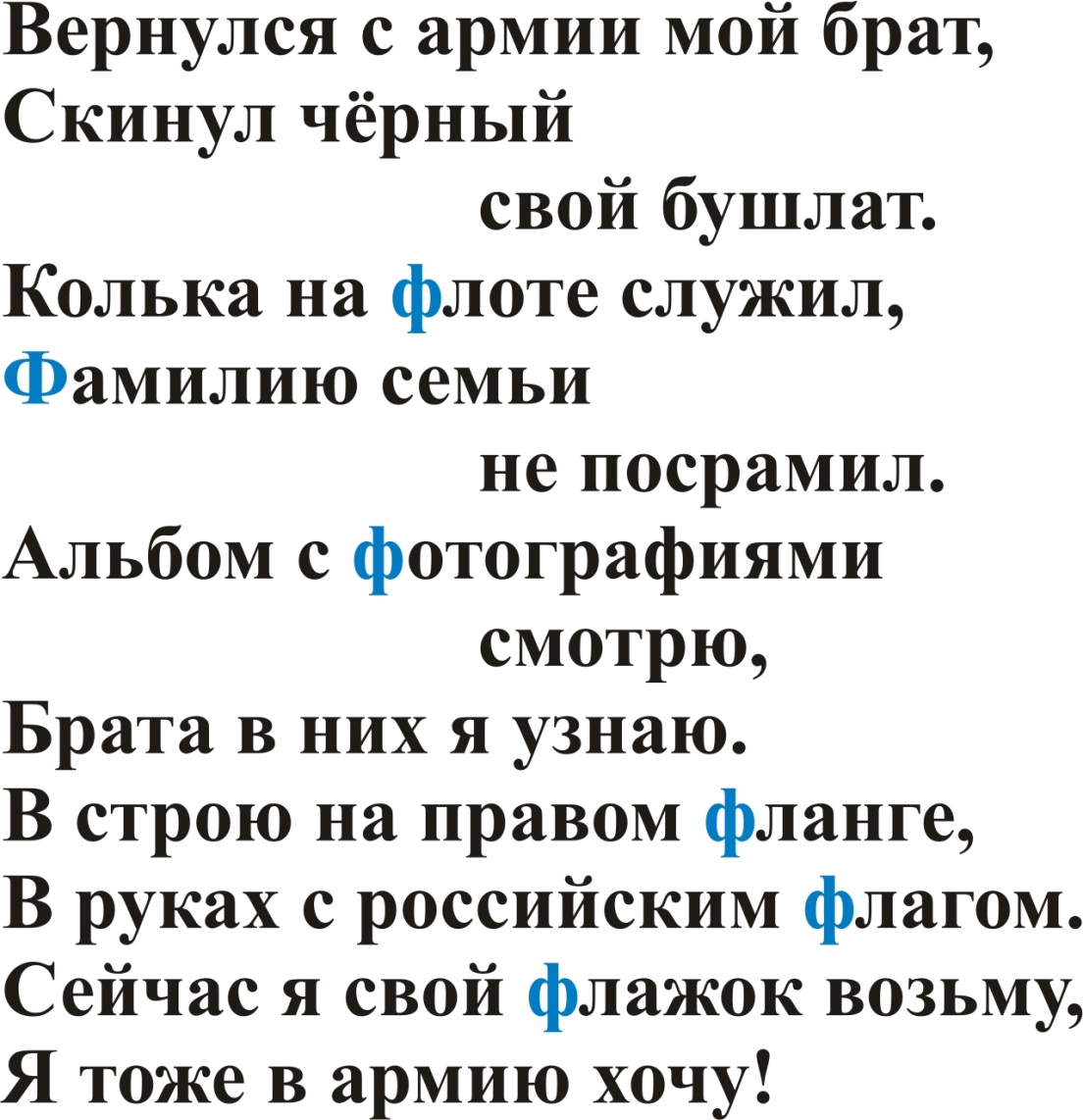 Творческое задание. Составьте устный рассказ  на тему: «Наш семейный альбом». (Опишите любимый снимок. Где, кем и когда он был снят. Почему именно эта фотография вам близка)Запоминаем! Буква, Ф, звук Ф согласный, парный, при слиянии с гласными может быть твёрдым и мягким.Задание 2. Пропечатайте заглавную и строчную  букву Ф.Задание 3. Прочитайте слова в столбиках. Разделите слова на слоги. Задание 4. Письменно ответьте на вопросы.Творческое задание:- Разукрасьте цветными карандашами флаг города и флаг страны.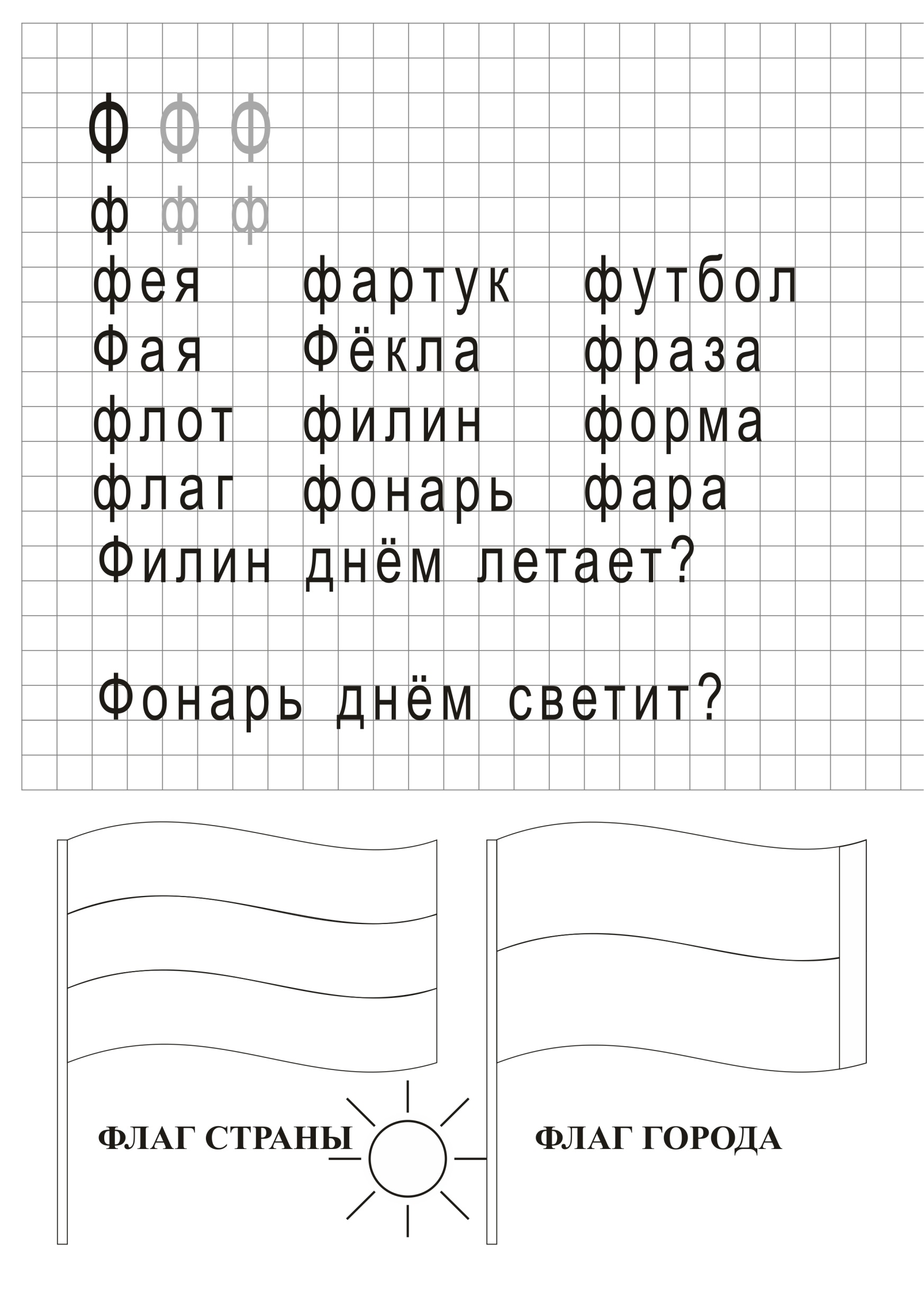 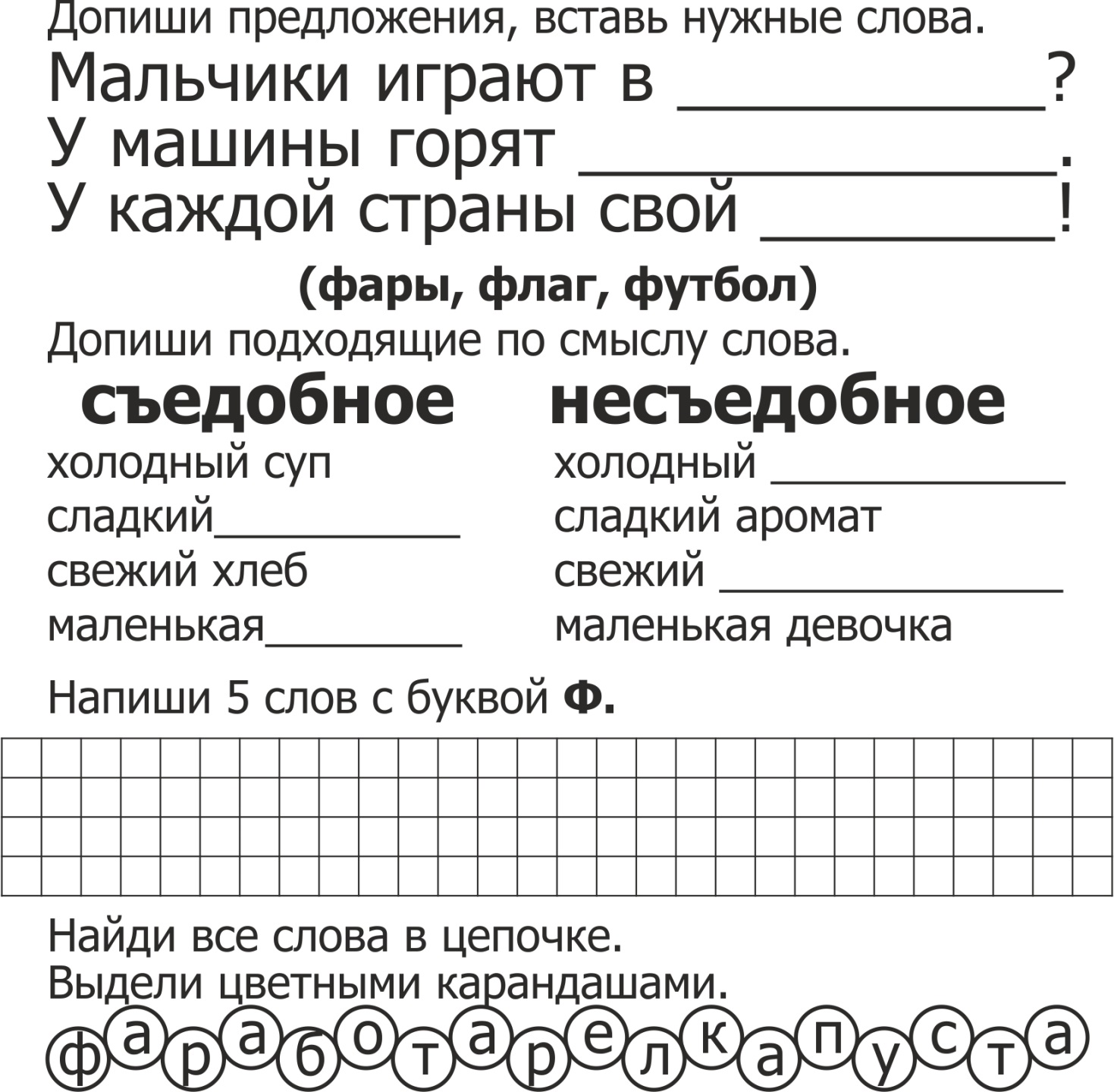 